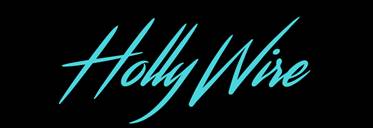 September 19, 2019Watch Here: https://www.youtube.com/watch?v=t1ypFywxRvc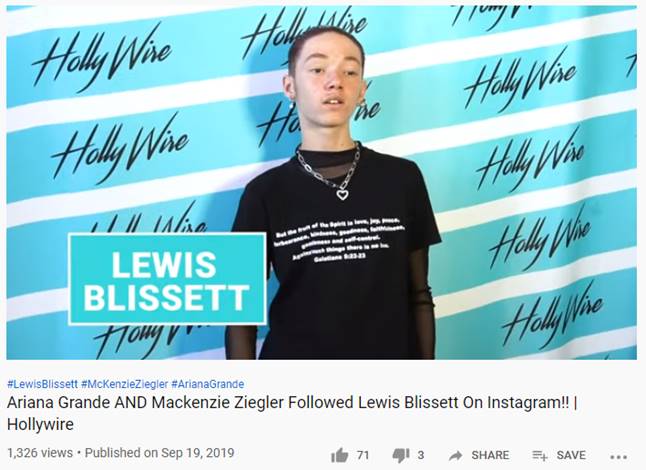 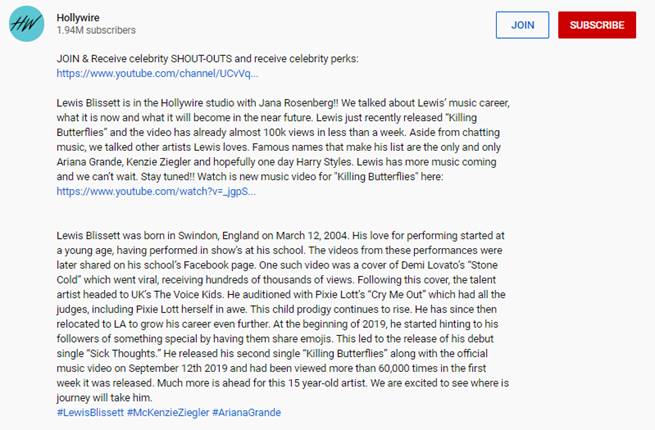 